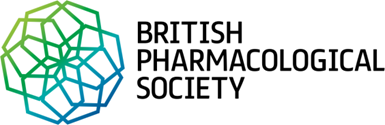 Honorary Fellowship: nominationProposal for Honorary Fellowship(Electronic signatures are acceptable)Your nominationProvide a statement (up to 300 words) within the text box overleaf, explaining candidate’s achievements relevant to the criteria for Honorary Fellowship. Please structure the statement under the following headings where appropriateExcellence in research, including drug discovery (provide list of top fivepublications)Excellence in teaching and outreachEffective promotion of the discipline e.g. service on public bodies, organisational initiativesOutstanding contributions to the SocietyOther outstanding achievements in pharmacologyPaste a brief CV of the candidate (limited to 2 pages) below the text box, including qualifications, positions held and evidence of external recognition (prizes, awards, honours and other marks of distinction)And include the names and contact details (email & phone numbers) of two independent referees (not restricted to BPS members)Please send your completed form to membership@bps.ac.uk Please provide a statement within the text box below. The text must not exceed 300 words and should remain in the existing font/size.Please return the completed form to the Membership Manager, Paul Tizard (paul.tizard@bps.ac.uk)BackgroundHonorary Fellows are elected for life by the British Pharmacological Society in recognition of sustained excellence and leadership in science, healthcare, and public service. There are currently 126 Honorary Fellows, including Nobel Laureates, international prize-winners, long-standing members of the Society, and those who have advanced the disciplines of Pharmacology, Clinical Pharmacology and Therapeutics through research, leadership and contribution to the British Pharmacological Society.There will normally be no more than 10 Honorary Fellows elected each year.Honorary Fellows:Are entitled to use HonFBPhS after their nameReceive free membership of the SocietyWill be invited to the Annual Dinner and Prize Giving to receive a certificate in the year in which they are electedAre announced in the national pressAre published on the Honorary Fellows DirectoryWhat is required to make a nomination?Full Members, Fellows & Honorary Fellows (including Retired Members & Fellows) may propose candidates for Honorary Fellowship.The proposal will require a seconder, who must also be a Member,Fellow or Honorary Fellow of the Society.The proposal must be made on the attached form, and include a statement detailing the candidate’s achievements that warrant recognition as an Honorary Fellow, based on the criteria given above. The names of two independent referees should be provided. The proposal is strictly confidential. Self-nominations will not be considered.What happens once a proposal is submitted?All proposals will be considered by the Nominations Group. The Nominations Group is made up of President, President-Elect, a President Emeritus and three Society Fellows. The Nominations Group may seek references from named referees or referees of its own choosing. The President will report the Nominations Group’s recommended Honorary Fellows to Council, meeting in September.The Council will decide Honorary Fellowship awards. The decisions taken by the Council are final.Successful candidates will be notified after the Council meeting, and usually by 31 October. Names of successful candidates must be treated as confidential until the list is announced at the Annual General Meeting in December. Nominations will be kept ‘live’ for three years (nominators will be given the option to update the nomination each year); if the proposal is not accepted in this time there will be a break of two years until re-submission is allowable.Deadline24 AugustCandidate’s name:Address:Present position:Email:Contact number:Proposer’s name:Email:Contact number:Seconders name:Signature of proposer/Date:Signature of seconder/Date: